Собрание представителей сельского поселения Купиномуниципального района Безенчукский Самарской областитретьего созываРЕШЕНИЕ«02»  сентября    2019 года                                                                   № 171/57 О присвоении звания «Почетный житель сельского поселения Купино  муниципального района Безенчукский»Рассмотрев Ходатайство Администрации сельского поселения Купино  муниципального района Безенчукский,  в соответствии с Положением «О Почетном жителе сельского поселения Купино  муниципального района Безенчукский», утвержденным  Решением   Собрания представителей сельского поселения Купино  № 66/15 от 30.12.2016 года, Собрание представителей сельского поселения Купино  муниципального  района Безенчукский Самарской области РЕШИЛО:Присвоить звание «Почетный житель сельского поселения Купино  муниципального района  Безенчукский»  Воронцову Геннадию Гавриловичу ,  проживающему  в селе Никольское .Биографическую справку Почетного жителя сельского поселения Купино  муниципального района Безенчукский   Воронцова Геннадия Гавриловича   занести в Книгу Почетных жителей сельского поселения Купино.Опубликовать настоящее решение в  газете «Вестник сельского поселения Купино».Председатель Собрания представителейсельского поселения Купино  муниципального района Безенчукский Самарской области                                                                              Е.Ф. ФедороваГлава сельского поселения Купино    муниципального района БезенчукскийСамарской области      							    И.Д. Девяткина 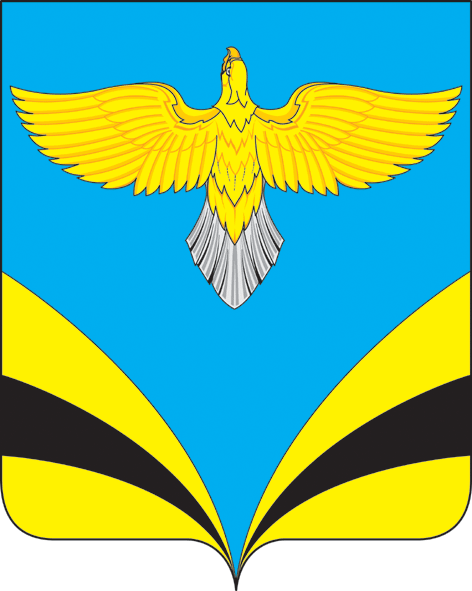 